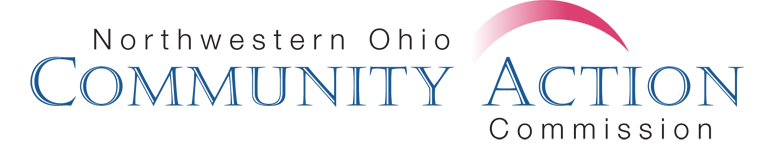 CDL    Reimbursement FormDriver Name ____________________________________                        Date ________________ Pre-Service Class $85.00                                   ___ CDL Testing Receipt (Perrysburg) $115.00                                                                                                                              ----OR----___ Permit $28.50                                             ___ CDL testing receipt (Findlay) ($55 + 1.75 CC fee) ___ CDL License $43.50Staff Signature ________________________________                           Total Cost __________Transportation Signature ____________________________                            Coding _____________I understand that signing this agreement I will be required to pay all or a portion of the CDL Process back to NOCAC per the terms of the current Union contract.